REFLECTIVE ADDRESS MARKERSName: _____________________________________________________________Address: ___________________________________________________________Phone: _______________________________	Post: _____________________Order rec’vd by:		Phone	Mail		Door to Door	Walk InPayment Rec’vd: 		Yes or No					Date: _____________________________________________________________________________South Wheatland Fire Protection DistrictReceived from: ______________________________________________________Ten and 00/100 ($10) in payment for Reflective Marker for: ___________________________________________________________________________________Date: ___________________________	Rec’vd by: _____________________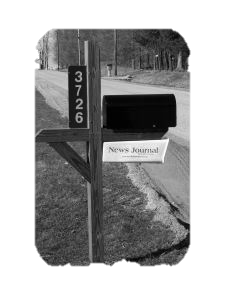 